Auswertung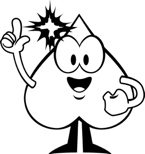 StandortbestimmungAufgabensatz 1+1Klasse _____                                                                             			                      			   Datum______________		Name1.  Zerlegungsaufgaben zur 10 2.  Aufgaben mit 53.  Aufgaben mit 104. Verdopplungsaufgaben5. Analogieaufgaben6. Aufgaben mit ZehnerübergangKommentar/Förderhinweise: